 INSTRUCTIONS Due date of lodgement of this form is no later than 27 March 2020. If your completed Expression of Interest Form is not received by this date, it may not be considered.Please confirm that your site/s are within the target areas before filling out this form. If you have questions about your eligibility and the prerequisites and conditions of the Stewardship program please discuss these with the Southern Mallee Regional Landcare Facilitator or the Mallee Catchment Management Authority Project Manager (listed below).Complete and lodge an Expression of Interest (EOI) form. Please submit this form to:Jennifer McCamleyRe: Expression of Interest form - Buloke Woodlands Stewardship ProgramMallee Catchment Management AuthorityFor further information, contact:Cameron Flowers                                                                  Jennifer McCamleySouthern Mallee Regional Landcare Facilitator                    Coordinator Regional Land PartnershipsPhone: 0427 509 663                                                            Phone: 5051 4529Email: cameron.flowers@malleecma.com.au                       Email: jennifer.mccamley@malleecma.com.au(OFFICE Copy)DECLARATIONI, ………………………………………………………… have read and understand the prerequisite(s) and condition guidelines that support this form. I declare that the information given in this claim for incentives is correct. I understand that deliberately giving false or misleading information is a serious offence which will automatically lead to the cancellation of any incentive; and, that the Mallee Catchment Management Authority can substantiate the information contained within. Failure to complete this form will render this application ineligible for the described incentives. I understand personal information is protected under the Victorian Privacy and Data Protection Act 2014. The purpose of collecting the information on this Expression of Interest form is to process your application for an incentive. The expressions of interest are to be prioritised and therefore incentives are not guaranteed until I receive official notification. Incentives are not transferable either to another property or to another incentive type.Signed by the person applying for the incentive:…………………………………………………………… (Applicant Name - print)…………………………………………………………… (Signature)Date: ………/………/………Acknowledgement of receipt Grants/Incentives Registration Number:Date EOI Received: ………/………/………Office Use OnlyEvaluated and approved         Yes 	 NoManager Signature: (YOUR Copy)DECLARATIONI, ………………………………………………………… have read and understand the prerequisite(s) and condition guidelines that support this form. I declare that the information given in this claim for incentives is correct. I understand that deliberately giving false or misleading information is a serious offence which will automatically lead to the cancellation of any incentive; and, that the Mallee Catchment Management Authority can substantiate the information contained within. Failure to complete this form will render this application ineligible for the described incentives. I understand personal information is protected under the Victorian Privacy and Data Protection Act 2014. The purpose of collecting the information on this Expression of Interest form is to process your application for an incentive. The expressions of interest are to be prioritised and therefore incentives are not guaranteed until I receive official notification. Incentives are not transferable either to another property or to another incentive type.Signed by the person applying for the incentive:…………………………………………………………… (Applicant Name - print)…………………………………………………………… (Signature)Date: ………/………/………Acknowledgement of receipt Grants/Incentives Registration Number:Date EOI Received: ………/………/………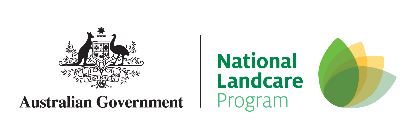 In partnership withABN: 27 811 602 364 BULOKE WOODLANDS STEWARDSHIP EXPRESSION OF INTEREST FORM BULOKE WOODLANDS STEWARDSHIP EXPRESSION OF INTEREST FORM BULOKE WOODLANDS STEWARDSHIP EXPRESSION OF INTEREST FORM009-010-FORM009-010-FORM009-010-FORMIn person ORPostOREmailCnr Eleventh St & Koorlong AveIrymple 3498ORPO Box 5017Mildura VIC 3502ORjennifer.mccamley@malleecma.com.auCLIENT DETAILS   CLIENT DETAILS   CLIENT DETAILS   CLIENT DETAILS   CLIENT DETAILS   CLIENT DETAILS   CLIENT DETAILS   Full namePostal addressSuburb / TownPostcodeLandline Mobile numberEmail addressProperty detailAddress/approximate locationAre you the sole owner of the property? Yes   No – select one: Co-own   Lease   Share Other (please describe): Yes   No – select one: Co-own   Lease   Share Other (please describe): Yes   No – select one: Co-own   Lease   Share Other (please describe): Yes   No – select one: Co-own   Lease   Share Other (please describe): Yes   No – select one: Co-own   Lease   Share Other (please describe):Are you the sole owner of the property? Yes   No – select one: Co-own   Lease   Share Other (please describe): Yes   No – select one: Co-own   Lease   Share Other (please describe): Yes   No – select one: Co-own   Lease   Share Other (please describe): Yes   No – select one: Co-own   Lease   Share Other (please describe): Yes   No – select one: Co-own   Lease   Share Other (please describe):Are you the sole owner of the property? Yes   No – select one: Co-own   Lease   Share Other (please describe): Yes   No – select one: Co-own   Lease   Share Other (please describe): Yes   No – select one: Co-own   Lease   Share Other (please describe): Yes   No – select one: Co-own   Lease   Share Other (please describe): Yes   No – select one: Co-own   Lease   Share Other (please describe):Property owner details(if different to person lodging EOI)NameNameProperty owner details(if different to person lodging EOI)AddressAddressProperty owner details(if different to person lodging EOI)Phone NumberPhone Number